THE REGISTRATION OF  FOREIGNER’S RULES, 1939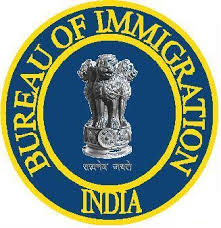 		FORM C - ASHRAM ARRIVAL REPORT  (RULE 14)                                                                           (All FIELDS ARE MANDATORY)              Name of the Ashram: SWAMI SHUKDEVANAND TRUST                                      Parmarth Niketan, Swargashram, Rishikesh- 249304Surname:         Given name:      Sex:       Date of Birth (DD/MM/YYYY):      /     /         Nationality:      Special category (Please Tick): Crew, Diplomat Exempted, Emergency Transit, Loss of Passport, Newly Born, OCI, Official Exempted, Other Exempted, others, PIO, Refugee, TLP.Permanent Address outside of India, as per Passport:                                                                                  City:        State/Province:        Zip/Postal Code:        Country:        Residence / Office  Address/Reference in India:                                                                                                         City/District:         State:         Pincode:       Passport Details (In case of Nepali and Bhutani provide Identification Card Details.  In case of Tibetan Refugee provide SEP/Registration Details. In Case of loss of Passport provide Emergency certificate / travel Document Details.) :Passport No:          Date of Issue:       /     /       Valid until:       /     /     Place of Issue:         City:         Country:          Visa Details (In case of PIO/OCI/CREW/TLP. Please Provide PIO/OCI/CREW/TLP Details)        Visa No:         Date of Issue:        /     /       Date of Expiry:       /     /       Type of Visa:         Place of Issue:         City:         Country:         Arrived from country (Last airport before India):         City:         Country:         Date of Arrival in India:         Date of Arrival in Parmarth Niketan:       Arrival Time:         Intended duration of stay in Ashram:         Other Details: Whether employed in India: Purpose of Visit (Please Tick): Accompanying parents  Accompanying patient  Accompanying parents as Doctor  Accompanying Spouse  Business  Diplomatic  Education  Employment  Internship  Joining Spouse  Journalism  Medical treatment of Self  Meeting Friends/Relatives  Minor Child (either parent is missing.) Official Others Seminar/Conference in India Studies  Surrogacy  TourismNext Destination after departure from Parmarth: Place       City:        Home State/Province:        Country:        Contact Phone No/ Mobile No (In India): (i)        (ii)        Contact No/Mobile No. with Country Code (Permanently residing country):      Email Address:        Website:      Occupation:      In case of Emergency, please contact the following person:Name:         Email:      Mobile No.:         Relationship:      Name of Person accompanied by:        2.        3.         4.            I state that the above information is true and complete to the best of my knowledge and agree to abide by all      rules and regulations of Parmarth Niketan during my stay.                                                                                                                                               -------------------------------------                                                                                                                                                         Visitor’s Signature    